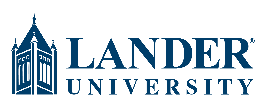 VENDOR SET-UP REQUEST FORM V-101 FOR NEW VENDORS OR CHANGES TO EXISTING VENDORSVENDOR SET-UP REQUEST FORM V-101 FOR NEW VENDORS OR CHANGES TO EXISTING VENDORSThe requesting department must complete this form for all new vendors or vendor updates.****Any information omitted will delay processing****The requesting department must complete this form for all new vendors or vendor updates.****Any information omitted will delay processing****The requesting department must complete this form for all new vendors or vendor updates.****Any information omitted will delay processing****The requesting department must complete this form for all new vendors or vendor updates.****Any information omitted will delay processing****The requesting department must complete this form for all new vendors or vendor updates.****Any information omitted will delay processing****SECTION 1.           Include the requesting department and department contact:SECTION 1.           Include the requesting department and department contact:SECTION 1.           Include the requesting department and department contact:SECTION 1.           Include the requesting department and department contact:SECTION 1.           Include the requesting department and department contact:DEPARTMENT NAME:             DATE OF REQUEST:                                                               DEPARTMENT NAME:             DATE OF REQUEST:                                                               PERSON MAKING REQUEST:                                                                PHONE NUMBER:                                                                                  EMAIL:      PERSON MAKING REQUEST:                                                                PHONE NUMBER:                                                                                  EMAIL:      PERSON MAKING REQUEST:                                                                PHONE NUMBER:                                                                                  EMAIL:      SECTION 2.           If this is a new vendor, include all of the information requested below. If an existing vendor skip to SECTION 3.SECTION 2.           If this is a new vendor, include all of the information requested below. If an existing vendor skip to SECTION 3.SECTION 2.           If this is a new vendor, include all of the information requested below. If an existing vendor skip to SECTION 3.SECTION 2.           If this is a new vendor, include all of the information requested below. If an existing vendor skip to SECTION 3.SECTION 2.           If this is a new vendor, include all of the information requested below. If an existing vendor skip to SECTION 3.VENDOR NAME:                                                                                  CONTACT PERSON:      VENDOR NAME:                                                                                  CONTACT PERSON:      PHONE NUMBER:                                                                                EMAIL ADDRESS:      PHONE NUMBER:                                                                                EMAIL ADDRESS:      PHONE NUMBER:                                                                                EMAIL ADDRESS:      VENDOR ADDRESSES AS APPLICABLE:VENDOR ADDRESSES AS APPLICABLE:VENDOR ADDRESSES AS APPLICABLE:VENDOR ADDRESSES AS APPLICABLE:VENDOR ADDRESSES AS APPLICABLE:Purchase Order Address (typically matches W-9):Purchase Order Address (typically matches W-9):Remittance Address (where the vendor wants payments to be mailed):Remittance Address (where the vendor wants payments to be mailed):Remittance Address (where the vendor wants payments to be mailed):ATTACHMENT(S):W-9 FORM (An IRS W-9 form must be completed and signed by the individual/vendor in order to receive payment and may be found here: https://www.irs.gov/pub/irs-pdf/fw9.pdf)VENDOR CERTIFICATE OF INSURANCE (if vendor is providing a service on campus),OTHER:      ATTACHMENT(S):W-9 FORM (An IRS W-9 form must be completed and signed by the individual/vendor in order to receive payment and may be found here: https://www.irs.gov/pub/irs-pdf/fw9.pdf)VENDOR CERTIFICATE OF INSURANCE (if vendor is providing a service on campus),OTHER:      ATTACHMENT(S):W-9 FORM (An IRS W-9 form must be completed and signed by the individual/vendor in order to receive payment and may be found here: https://www.irs.gov/pub/irs-pdf/fw9.pdf)VENDOR CERTIFICATE OF INSURANCE (if vendor is providing a service on campus),OTHER:      ATTACHMENT(S):W-9 FORM (An IRS W-9 form must be completed and signed by the individual/vendor in order to receive payment and may be found here: https://www.irs.gov/pub/irs-pdf/fw9.pdf)VENDOR CERTIFICATE OF INSURANCE (if vendor is providing a service on campus),OTHER:      ATTACHMENT(S):W-9 FORM (An IRS W-9 form must be completed and signed by the individual/vendor in order to receive payment and may be found here: https://www.irs.gov/pub/irs-pdf/fw9.pdf)VENDOR CERTIFICATE OF INSURANCE (if vendor is providing a service on campus),OTHER:      SECTION 3.           If this is an existing vendor, include the L# and specify the changes required: SECTION 3.           If this is an existing vendor, include the L# and specify the changes required: SECTION 3.           If this is an existing vendor, include the L# and specify the changes required: SECTION 3.           If this is an existing vendor, include the L# and specify the changes required: SECTION 3.           If this is an existing vendor, include the L# and specify the changes required: VENDOR NAME:                                                                             VENDOR NAME:                                                                             VENDOR L#:      VENDOR L#:      VENDOR L#:      Changes required:Changes required:Changes required:Changes required:Changes required:Questions should be directed to the Office of Procurement Services at procurement@lander.edu or 864-388-8276Questions should be directed to the Office of Procurement Services at procurement@lander.edu or 864-388-8276Questions should be directed to the Office of Procurement Services at procurement@lander.edu or 864-388-8276Questions should be directed to the Office of Procurement Services at procurement@lander.edu or 864-388-8276Page    of   